ПОСТАНОВЛЕНИЕГЛАВЫ КАЛАЧЁВСКОГО МУНИЦИПАЛЬНОГО РАЙОНАВОЛГОГРАДСКОЙ ОБЛАСТИ404507, г. Калач-на-Дону, ул. Революционная, 158        тел. (84472) 3-16-89от 08 ноября 2016 года  № 21О  назначении и проведении публичных  слушаний        В  соответствии  с  Градостроительным кодексом Российской Федерации, Федеральным  законом  РФ  от  06.10.2003 г. № 131-ФЗ  «Об общих принципах организации местного самоуправления в Российской Федерации», Уставом Калачевского муниципального района Волгоградской области,  руководствуясь Положением о публичных  слушаниях в Калачевском муниципальном районе, утвержденном Решением Калачевской районной  Думы  28.02.2008г.  № 257,         п о с т а н о в л я ю:Провести публичные слушания по проекту планировки с проектом межевания территории в границах Калачевского муниципального района Волгоградской области по объекту: «Разработка и реализация комплексного проекта реконструкции Волго-Донского судоходного канала. II этап». 2 этап. Единая система диспетчеризации (ЕСД) (далее - Проект).Место  и  время  проведения  публичных  слушаний:  29  ноября  2016 года:2.1.  с  09  час. 30 мин.  до  10  час. 30 мин.,  по  адресу:  Волгоградская область, Калачевский район, Зарянское сельское поселение, поселок Заря, улица Шоссейная, № 2 (здание администрации Зарянского сельского поселения). Определить время регистрации участников публичных слушаний с 09 час. 15  мин.  до 09 час. 30 мин.  в помещении администрации Зарянского сельского поселения.2.2. с  11  час. 30 мин.  до  12  час. 30 мин.,  по  адресу:  Волгоградская область, Калачевский район, Мариновское сельское поселение, село Мариновка, улица Набережная, № 17 а (актовый зал Мариновского СДК). Определить время регистрации участников публичных слушаний с 11 час. 15  мин.  до 11 час. 30 мин.  в помещении актового зала дома культуры.2.3. с  13  час. 30 мин.  до  14  час. 30 мин.,  по  адресу:  Волгоградская область, Калачевский район, Ильевское сельское поселение, поселок  Ильевка, улица Мира, № 11 (здание администрации Ильевского сельского поселения).  Определить время регистрации участников публичных слушаний с 13 час. 15  мин.  до 13 час. 30 мин.  в помещении администрации Ильевского сельского поселения.Организатором публичных слушаний назначить Администрацию Калачевского муниципального района Волгоградской области в лице комиссии по подготовке проектов правил землепользования и застройки сельских поселений Калачевского муниципального района Волгоградской области.Организатору обеспечить проведение публичных слушаний, указанных  в  пункте 1 настоящего  постановления, подготовку заключения  о  результатах публичных слушаниях и оформление протокола с указанием  результатов  публичных слушаний.Организатор обеспечивает официальное опубликование заключения о результатах публичных слушаний в общественно-политической газете Калачевского муниципального района Волгоградской области «Борьба».Организационно-техническое обеспечение проведения публичных  слушаний  возложить  на отдел архитектуры администрации Калачевского муниципального района Волгоградской области.Предложения  и  рекомендации  по Проекту для включения их в протокол публичных слушаний принимаются в отделе архитектуры администрации Калачевского муниципального района по адресу: г. Калач-на-Дону, ул. Октябрьская,  №71, кабинет № 20 при личном приеме, в письменной форме посредством почтовых отправлений по адресу:  404507, Россия, Волгоградская область, г. Калач-на-Дону,  ул. Революционная, № 158  или на адрес электронной почты ra_kalach@volganet.ru.	Сроки и место доступности Проекта для ознакомления и представления замечаний: с 10 ноября 2016 года на сайте администрации Калачевского муниципального района по адресу: www.kalachadmin.ru в разделе - Главная / Документы / Градостроительство и на бумажном носителе по адресу: г. Калач-на-Дону, ул. Октябрьская,  №71, кабинет № 20 в рабочие дни с 8.00 ч. до 17.00 ч.Настоящее постановление вступает в силу со дня его официального опубликования в общественно-политической газете Калачевского муниципального района Волгоградской области  «Борьба».Контроль исполнения  настоящего  постановления  оставляю  за собой.Глава Калачевского муниципального района                                                           П.Н. Харитоненко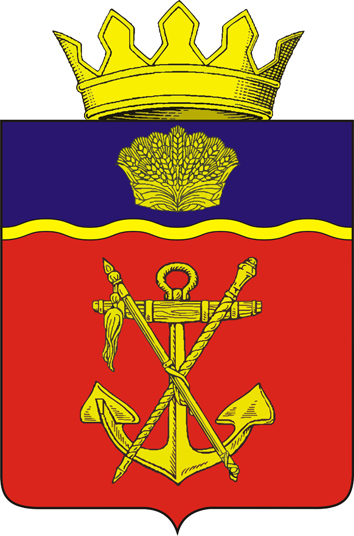 